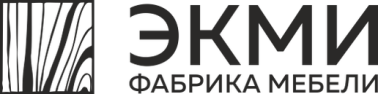 Технические условия на фасады из пластика HPL1. В соответствии с общепринятыми нормами, качество внешнего вида изделия оценивается при нормальных условиях:1.2 Визуально в течение не менее 30 секунд.1.3 Без применения увеличительных средств.1.4 При дневном освещении (без попадания прямых солнечных лучей) или равномерном искусственном или идентичном дневному.1.5 На расстоянии 50см под углом 90 градусов к поверхности изделия.2. Общие допустимые отклонения:2.1 На лицевой, торцевой и обратной поверхности изделия допускаются любые отклонения не заметные при оценке в нормальных условиях.2.2 На лицевой поверхности:2.2.1 «Шагрень» с отклонением от плоскости не более 0,05мм (едва заметная при оценке в нормальных условиях)2.3 На обратной поверхности:2.3.1. Заделки в количестве не более 3-х на 0,3м кв. размером не более 6мм каждая  (не более 3-х     штук на фасаде средних размеров)2.3.2 Единичные, локальные неровности плиты, проявление структуры плиты, мелкие морщины2.5 Допуски по короблению (отклонению по плоскостности) согласно, в рамках действующей в нашем производстве технологии, составляют: 3. Общие недопустимые отклонения (дефекты)3.1  Непропечатки рисунка.3.2  Трещины на лицевой, торцевой и обратной поверхности.3.3   Инородные включения на лицевой поверхности.3.4   Отслоение «обратки».3.5   Неплотное прилегание к изделию алюминиевого профиля,3.6   Несоответствие толщины фасада ширине алюминиевого профиля,3.7   Зазоры по углам на алюминиевом профиле,3.8   Увеличенный клеевой шов,3.9  Пустоты под кромкой,3.10  Наличие ощутимого «зацепа» в месте стыка кромки и пластика,3.11  Ярко выраженная «волна» по ребру кромки,3.12  Сколы, зазубрины, срезы пластика,3.13  Забоины, вмятины на пластике, на кромке и на алюминиевом профиле,  в том числе и множественные микровмятины на пластике проявляющиеся после опрессовки из-за «песка» под защитной плёнкой.3.14  Х-образные торцы Фасадов в алюминиевом профиле (отчётливо заметно при стыковке Фасадов)3.15 Загрязнения на лицевой, торцевой и обратной поверхности.3.16  Несоответствие цветового оттенка пластикового покрытия цветовому оттенку образца в  чётках.4. Нормируемые отклонения:(заметные при оценке внешнего вида изделия в нормальных условиях)*На лицевой поверхности допускаются одновременно не более трёх разных нормируемых отклонений , не портящих внешний вид изделия.*Знак /-/ означает, что данный параметр не контролируется Размеры фасадов, ммРазмеры фасадов, ммДопуск, ммВысота, ммШирина, ммДопуск, ммОт 300 мм до 600 ммОт 300 мм до 600 мм0,5От 600 мм до 1000 ммОт 300 мм до 600 мм1,5От 600 мм до 1000 ммОт 600 мм до 1000 мм2,5№ п/пОтклонениеДопускРазрешение на отклонениеРазрешение на отклонениеРазрешение на отклонениеПримечания№ п/пОтклонениеДопускЛицеваяТорецОбратнаяПримечания1Царапинымелкие, длиной до 50мм, не более 1шт на изделииНетНетДаОтсутствие ощутимого "зацепа" при проведении поперёк царапины ногтем.1Царапинымелкие, длиной до 10мм, не более 1шт на изделииДаДа/-/Отсутствие ощутимого "зацепа" при проведении поперёк царапины ногтем.2Волокна, ворсины, рискимелкие, длиной до 10мм, не более 1шт на изделииДа/-//-/3Пятна (точки)размером до 1мм, не более 1шт на изделии до 0,3м2Да/-//-/4Кратеры, пузыриразмером до 1мм, не более 1шт на изделии до0,3м2Да/-//-/